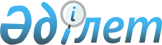 Түркістан қалалық мәслихатының 2021 жылғы 24 желтоқсандағы № 14/76-VІІ "2022-2024 жылдарға арналған қалалық бюджет туралы" шешіміне өзгерістер енгізу туралыТүркістан облысы Түркістан қалалық мәслихатының 2022 жылғы 28 қарашадағы № 23/227-VII шешімі
      Түркістан қалалық мәслихаты ШЕШТІ:
      1. "2022-2024 жылдарға арналған қалалық бюджет туралы" Түркістан қалалық мәслихатының 2021 жылғы 24 желтоқсандағы № 14/76-VІІ (Нормативтік құқықтық актілерді мемлекеттік тіркеу тізілімінде № 26139 нөмірімен тіркелген, 2021 жылғы 30 желтоқсанда Қазақстан Республикасының нормативтік құқықтық актілерінің эталондық бақылау банкінде электрондық түрде жарияланған) шешіміне келесі өзгерістер енгізілсін:
      көрсетілген шешімнің 1-тармағы жаңа редакцияда жазылсын:
      "1. Түркістан қаласының 2022-2024 жылдарға арналған қалалық бюджеті тиісінше 1, 2 және 3 қосымшаларға сәйкес, оның ішінде 2022 жылға мынадай көлемде бекітілсін:
      1) кiрiстер – 131 200 321 мың теңге:
      салықтық түсiмдер – 13 781 795 мың теңге;
      салықтық емес түсiмдер – 662 415 мың теңге;
      негізгі капиталды сатудан түсетін түсімдер – 38 410 125 мың теңге;
      трансферттер түсiмі – 78 345 986 мың теңге;
      2) шығындар – 94 206 210 мың теңге;
      3) таза бюджеттiк кредиттеу – 977 534 мың теңге:
      бюджеттік кредиттер – 977 534 мың теңге;
      бюджеттік кредиттерді өтеу – 0;
      4) қаржы активтерімен операциялар бойынша сальдо – 0:
      қаржы активтерін сатып алу – 0; 
      мемлекеттің қаржы активтерін сатудан түсетін түсімдер – 0;
      5) бюджет тапшылығы – 36 016 577 мың теңге;
      6) бюджет тапшылығын қаржыландыру – - 36 016 577 мың теңге:
      қарыздар түсімі – 955 364 мың теңге;
      қарыздарды өтеу – 37 303 993 мың теңге;
      бюджет қаражатының пайдаланылатын қалдықтары – 332 052 мың теңге.";
      көрсетілген шешімнің 2-тармағы жаңа редакцияда жазылсын:
      "2. 2022 жылға корпоративтік табыс, жеке табыс салықтар және әлеуметтік салық түсімдерінің жалпы сомасын бөлу нормативтері:
      ірі кәсіпкерлік субъектілерінен және мұнай секторы ұйымдарынан түсетін түсімдерді қоспағанда, заңды тұлғалардан алынатын корпоративтік табыс салығы бойынша қалалық бюджетке 50 пайыз, облыстық бюджетке 50 пайыз;
      төлем көзінен салық салынатын табыстардан ұсталатын жеке табыс салығы бойынша қалалық бюджетке 69,2 пайыз, облыстық бюджетке 30,8 пайыз;
      төлем көзінен салық салынбайтын шетелдік азаматтар табыстарынан ұсталатын жеке табыс салығы бойынша қалалық бюджетке 50,0 пайыз, облыстық бюджетке 50,0 пайыз;
      әлеуметтік салық бойынша қалалық бюджетке 67,2 пайыз, облыстық бюджетке 32,8 пайыз болып белгіленсін.";
      көрсетілген шешімнің 4-тармағы жаңа редакцияда жазылсын:
      "4. Қала әкімдігінің 2022 жылға арналған резерві 340 000 мың теңге сомасында бекітілсін.";
      көрсетілген шешімнің 1-қосымшасы осы шешімнің қосымшасына сәйкес жаңа редакцияда жазылсын.
      2. Осы шешім 2022 жылдың 1 қаңтарынан бастап қолданысқа енгізіледі. 2022 жылға арналған қалалық бюджет
					© 2012. Қазақстан Республикасы Әділет министрлігінің «Қазақстан Республикасының Заңнама және құқықтық ақпарат институты» ШЖҚ РМК
				
      Қалалық мәслихат хатшысы

М.А.Таңғатаров
Түркістан қалалық мәслихатының
2022 жылғы 28 қарашадағы
№ 23/227-VIІ шешіміне 1 қосымшаТүркістан қалалық мәслихатының
2021 жылғы 24 желтоқсандағы
№ 14/76-VIІ шешіміне 1 қосымша
Санаты
Сыныбы Атауы
Кіші сыныбы
Санаты
Сыныбы Атауы
Кіші сыныбы
Санаты
Сыныбы Атауы
Кіші сыныбы
Санаты
Сыныбы Атауы
Кіші сыныбы
Санаты
Сыныбы Атауы
Кіші сыныбы
мың теңге
1. Кірістер
131 200 321
1
Салықтық түсімдер
13 781 795
1
Табыс салығы
7 268 991
1
Корпоративтік табыс салығы
1 335 583
2
Жеке табыс салығы
5 933 408
3
Әлеуметтік салық
4 406 178
1
Әлеуметтік салық
4 406 178
4
Меншікке салынатын салықтар
1 495 830
1
Мүлікке салынатын салықтар
906 480
3
Жер салығы
84 760
4
Көлік құралдарына салынатын салық
504 516
5
Бірыңғай жер салығы
74
5
Тауарларға, жұмыстарға және қызметтерге салынатын ішкі салықтар
275 796
2
Акциздер 
33 500
3
Табиғи және басқа да ресурстарды пайдаланғаны үшін түсетін түсімдер
19 780
4
Кәсіпкерлік және кәсіби қызметті жүргізгені үшін алынатын алымдар
222 516
8
Заңдық маңызы бар іс-әрекеттерді жасағаны және (немесе) оған өкілеттігі бар мемлекеттік органдар немесе лауазымды адамдар құжаттар бергені үшін алынатын міндетті төлемдер
335 000
1
Мемлекеттік баж 
335 000
2
Салықтық емес түсімдер
662 415
1
Мемлекеттік меншіктен түсетін кірістер
120 272
1
Мемлекеттік кәсіпорындардың таза кірісі бөлігінің түсімдері 
693
3
Мемлекет меншігіндегі акциялардың мемлекеттік пакеттеріне дивидендтер
6 079
5
Мемлекеттік меншігіндегі мүлікті жалға беруден түсетін кірістер
113 500
3
Мемлекеттік бюджеттен қаржыландырылатын мемлекеттік мекемелер ұйымдастыратын мемлекеттік сатып алуды өткізуден түсетін ақша түсімдері 
4 520
1
Мемлекеттік бюджеттен қаржыландырылатын мемлекеттік мекемелер ұйымдастыратын мемлекеттік сатып алуды өткізуден түсетін ақша түсімдері 
4 520
4
Мемлекеттік бюджеттен қаржыландырылатын, сондай-ақ Қазақстан Республикасы Ұлттық Банкінің бюджетінен (шығыстар сметасынан) ұсталатын және қаржыландырылатын мемлекеттік мекемелер салатын айыппұлдар, өсімпұлдар, санкциялар, өндіріп алулар
103 700
1
Мұнай секторы ұйымдарынан және Жәбірленушілерге өтемақы қорына түсетін түсімдерді қоспағанда, мемлекеттік бюджеттен қаржыландырылатын, сондай-ақ Қазақстан Республикасы Ұлттық Банкінің бюджетінен (шығыстар сметасынан) ұсталатын және қаржыландырылатын мемлекеттік мекемелер салатын айыппұлдар, өсімпұлдар, санкциялар, өндіріп алулар
103 700
6
Басқа да салықтық емес түсімдер
433 923
1
Басқа да салықтық емес түсімдер
433 923
3
Негізгі капиталды сатудан түсетін түсімдер
38 410 125
1
Мемлекеттік мекемелерге бекітілген мемлекеттік мүлікті сату
37 303 993
1
Мемлекеттік мекемелерге бекітілген мемлекеттік мүлікті сату
37 303 993
3
Жерді және материалдық емес активтерді сату
1 106 132
1
Жерді сату
1 106 132
4
Трансферттердің түсімдері
78 345 986
2
Мемлекеттік басқарудың жоғары тұрған органдарынан түсетін трансферттер
78 345 986
2
Облыстық бюджеттен түсетін трансферттер
78 345 986
Функционалдық топ
Кіші функция Атауы
Бюджеттік бағдарламалардың әкімшісі
Бағдарлама
Функционалдық топ
Кіші функция Атауы
Бюджеттік бағдарламалардың әкімшісі
Бағдарлама
Функционалдық топ
Кіші функция Атауы
Бюджеттік бағдарламалардың әкімшісі
Бағдарлама
Функционалдық топ
Кіші функция Атауы
Бюджеттік бағдарламалардың әкімшісі
Бағдарлама
Функционалдық топ
Кіші функция Атауы
Бюджеттік бағдарламалардың әкімшісі
Бағдарлама
мың теңге
2. Шығындар
94 206 210
1
Жалпы сипаттағы мемлекеттік қызметтер
1 053 564
1
Мемлекеттік басқарудың жалпы функцияларын орындайтын өкілді, атқарушы және басқа органдар
940 490
112
Аудан (облыстық маңызы бар қала) мәслихатының аппараты
63 751
001
Аудан (облыстық маңызы бар) мәслихатының қызметін қамтамасыз ету жөніндегі қызметтер
62 926
005
Мәслихаттар депутаттары қызметінің тиімділігін арттыру
825
122
Аудан (облыстық маңызы бар қала) әкімінің аппараты
876 739
001
Аудан (облыстық маңызы бар қала) әкімінің қызметін қамтамасыз ету жөніндегі қызметтер
844 656
003
Мемлекеттік органның күрделі шығыстары
25 578
009
Ведомстволық бағыныстағы мемлекеттік мекемелер мен ұйымдардың күрделі шығыстары
6 505
2
Қаржылық қызмет
5 034
459
Ауданның (облыстық маңызы бар қаланың) экономика және қаржы бөлімі
5 034
003
Салық салу мақсатында мүлікті бағалауды жүргізу
5 034
9
Жалпы сипаттағы өзге де мемлекеттік қызметтер 
108 040
459
Ауданның (облыстық маңызы бар қаланың) экономика және қаржы бөлімі
108 040
001
Ауданның (облыстық маңызы бар қаланың) экономикалық саясаттың қалыптастыру мен дамыту, мемлекеттік жоспарлау, бюджеттік атқару және коммуналдық меншігін басқару саласындағы мемлекеттік саясатты іске асыру жөніндегі қызметтер
105 031
015
Мемлекеттік органның күрделі шығыстары
3 009
2
Қорғаныс
27 701
1
Әскери мұқтаждар
26 451
122
Аудан (облыстық маңызы бар қала) әкімінің аппараты
26 451
005
Жалпыға бірдей әскери міндетті атқару шеңберіндегі іс-шаралар
26 451
2
Төтенше жағдайлар жөніндегі жұмыстарды ұйымдастыру
1 250
122
Аудан ( облыстық маңызы бар қала) әкімінің аппараты
1 250
006
Аудан (облыстық маңызы бар қала) ауқымындағы төтенше жағдайдардың алдын алу және оларды жою
1 250
6
Әлеуметтік көмек және әлеуметтік қамсыздандыру
4 947 980
1
Әлеуметтік қамсыздандыру
1 829 177
451
Ауданның (облыстық маңызы бар қаланың) жұмыспен қамту және әлеуметтік бағдарламалар бөлімі
1 829 177
005
Мемлекеттік атаулы әлеуметтік көмек
1 829 177
2
Әлеуметтік көмек
2 872 707
451
Ауданның (облыстық маңызы бар қаланың) жұмыспен қамту және әлеуметтік бағдарламалар бөлімі
2 872 707
002
Жұмыспен қамту бағдарламасы
1 389 514
007
Жергілікті өкілді органдардың шешімі бойынша мұқтаж азаматтардың жекелеген топтарына әлеуметтік көмек
159 534
010
Үйден тәрбиеленіп оқытылатын мүгедектігі бар балаларды материалдық қамтамасыз ету
8 270
014
Мұқтаж азаматтарға үйде әлеуметтік көмек көрсету 
82 926
015
Зейнеткерлер мен мүгедектігі бар адамдарға әлеуметтiк қызмет көрсету аумақтық орталығы
223 461
017
Мүгедектігі бар адамдарды оңалту жеке бағдарламасына сәйкес, мұқтаж мүгедектігі бар адамдарды міндетті гигиеналық құралдарымен және ымдау тілі мамандарының қызмет көрсетуін, жеке көмекшілермен қамтамасыз ету
839 976
023
Жұмыспен қамту орталықтарының қызметін қамтамасыз ету
169 026
9
Әлеуметтік көмек және әлеуметтік қамтамасыз ету салаларындағы өзге де қызметтер
246 096
451
Ауданның (облыстық маңызы бар қаланың) жұмыспен қамту және әлеуметтік бағдарламалар бөлімі
246 096
001
Жергілікті деңгейде халық үшін әлеуметтік бағдарламаларды жұмыспен қамтуды қамтамасыз етуді іске асыру саласындағы мемлекеттік саясатты іске асыру жөніндегі қызметтер 
104 991
011
Жәрдемақыларды басқа да әлеуметтік төлемдерді, есептеу, төлеу мен жеткізу бойынша қызметтерге ақы төлеу 
17 135
021
Мемлекеттік органның күрделі шығыстары
4 487
028
Күш көрсету немесе күш көрсету қауіпі салдарынан қиын жағдайларға тап болған тәуекелдер тобындағы адамдарға қызметтер
6 757
050
Қазақстан Республикасында мүгедектердің құқықтарын қамтамасыз ету және өмір сүру сапасын жақсарту 
92 459
067
Ведомстволық бағыныстағы мемлекеттік мекемелерінің және ұйымдарының күрделі шығыстары
20 267
7
Тұрғын үй-коммуналдық шаруашылық
52 814 672
1
Тұрғын үй шаруашылығы
15 414 042
463
Ауданның (облыстық маңызы бар қаланың) жер қатынастары бөлімі
356 023
016
Мемлекет мұқтажы үшін жер учаскелерін алу
356 023
467
Ауданның (облыстық маңызы бар қаланың) құрылыс бөлімі
12 615 584
003
Коммуналдық тұрғын үй қорының тұрғын үйін жобалау және (немесе) салу, реконструкциялау
10 603 034
004
Инженерлік-коммуникациялық инфрақұрылымды жобалау, дамыту және (немесе) жайластыру
2 012 550
813
Ауданның (облыстық маңызы бар қаланың) инфрақұрылым және коммуникациялар бөлімі
2 310 981
001
Жергілікті деңгейде коммуналдық шаруашылық, инфрақұрылым және коммуникациялар саласындағы мемлекеттік саясатты іске асыру бойынша қызметтер
370 865
003
Мемлекеттік органның күрделі шығыстары
1 279 760
004
 Мемлекеттік қажеттіліктер үшін жер учаскелерін алып қою, оның ішінде сатып алу жолымен алып қою және осыған байланысты жылжымайтын мүлікті иеліктен айыру
643 656
032
Ведомстволық бағыныстағы мемлекеттік мекемелерінің және ұйымдарының күрделі шығыстары
16 700
816
Ауданның (облыстық маңызы бар қаланың) тұрғын үй қатынастары және тұрғын үй инспекциясы бөлімі
131 454
001
Жергілікті деңгейде тұрғын үй қоры саласындағы мемлекеттік саясатты іске асыру жөніндегі қызметтер
97 458
003
Мемлекеттік органның күрделі шығыстары
1 996
005
Мемлекеттік тұрғын үй қорын сақтауды ұйымдастыру
32 000
2
Коммуналдық шаруашылық
18 125 111
467
Ауданның (облыстық маңызы бар қаланың) құрылыс бөлімі
6 004 277
007
Қаланы және елді мекендерді абаттандыруды дамыту
6 004 277
813
Ауданның (облыстық маңызы бар қаланың) инфрақұрылым және коммуникациялар бөлімі
12 120 834
016
Сумен жабдықтау және су бұру жүйесінің жұмыс істеуі
110 940
018
Қаланы және елді мекендерді абаттандыруды дамыту
6 216
026
Ауданның (облыстық маңызы бар қаланың) коммуналдық меншігіндегі жылу жүйелерін пайдалануды ұйымдастыру
16 160
028
Коммуналдық шаруашылықты дамыту
2 974 462
029
Сумен жабдықтау және су бұру жүйелерін дамыту
9 013 056
3
Елді-мекендерді көркейту
19 275 519
813
Ауданның (облыстық маңызы бар қаланың) инфрақұрылым және коммуникациялар бөлімі
19 275 519
030
Елді мекендердің санитариясын қамтамасыз ету
1 650 000
034
Жерлеу орындарын күтіп-ұстау және туысы жоқ адамдарды жерлеу
9 800
035
Елді мекендерді абаттандыру және көгалдандыру
17 615 719
8
Мәдениет, спорт, туризм және ақпаратттық кеңістік 
1 785 917
1
Мәдениет саласындағы қызмет
398 748
457
Ауданның (облыстық маңызы бар қаланың) мәдениет, тілдерді дамыту, дене шынықтыру және спорт бөлімі
280 598
003
Мәдени-демалыс жұмысын қолдау
258 631
015
Тарихи-мәдени мұра ескерткіштерін сақтауды және оларға қол жетімділікті қамтамасыз ету
21 967
467
Ауданның (облыстық маңызы бар қаланың) құрылыс бөлімі
118 150
011
Мәдениет объектілерін дамыту
118 150
2
Спорт
421 302
457
Ауданның (облыстық маңызы бар қаланың) мәдениет, тілдерді дамыту, дене шынықтыру және спорт бөлімі
411 302
008
Ұлттық және бұқаралық спорт түрлерін дамыту
371 856
009
Ауданның (облыстық маңызы бар қаланың) деңгейде спорттық жарыстар өткізу
14 032
010
Әртүрлі спорт түрлері бойынша аудан (облыстық маңызы бар қала) құрама командаларының мүшелерін дайындау және олардың облыстық спорт жарыстарына қатысуы
25 414
467
Ауданның (облыстық маңызы бар қаланың) құрылыс бөлімі
10 000
008
Cпорт объектілерін дамыту
10 000
3
Ақпараттық кеңістік
450 414
456
Ауданның (облыстық маңызы бар қаланың) ішкі саясат бөлімі
227 814
002
Мемлекеттік ақпараттық саясат жүргізу жөніндегі қызметтер
227 814
457
Ауданның (облыстық маңызы бар қаланың) мәдениет, тілдерді дамыту, дене шынықтыру және спорт бөлімі
222 600
006
Аудандық (қалалық) кітапханалардың жұмыс істеуі
185 535
007
Мемлекеттік тілді және Қазақстан халықтарының басқа да тілдерін дамыту
37 065
4
Туризм
327 319
815
Ауданның (облыстық маңызы бар қаланың) бизнесті қолдау және туризм бөлімі
327 319
005
Туристтік қызметті реттеу
327 319
9
Мәдениет, спорт, туризм және ақпараттық кеңістікті ұйымдастыру жөніндегі өзге де қызметтер 
188 134
456
Ауданның (облыстық маңызы бар қаланың) ішкі саясат бөлімі
75 076
001
Жергілікті деңгейде ақпарат, мемлекеттілікті нығайту және азаматтардың әлеуметтік сенімділігін қалыптастыру саласында мемлекеттік саясатты іске асыру жөніндегі қызметтер
35 015
003
Жастар саясаты саласындағы іс-шараларды іске асыру
33 315
032
Ведомстволық бағыныстағы мемлекеттік мекемелерінің және ұйымдарының күрделі шығыстары
6 746
457
Ауданның (облыстық маңызы бар қаланың) мәдениет, тілдерді дамыту, дене шынықтыру және спорт бөлімі
113 058
001
Жергілікті деңгейде тілдерді және мәдениетті дамыту саласындағы мемлекеттік саясатты іске асыру жөніндегі қызметтер
99 533
014
Мемлекеттік органның күрделі шығыстары
1 630
032
Ведомстволық бағыныстағы мемлекеттік мекемелерінің және ұйымдарының күрделі шығыстары
11 895
9
Отын-энергетика кешені және жер қойнауын пайдалану
210 000
1
Отын және энергетика
10 000
813
Ауданның (облыстық маңызы бар қаланың) инфрақұрылым және коммуникациялар бөлімі
10 000
009
Жылу-энергетикалық жүйені дамыту
10 000
9
Отын-энергетика кешені және жер қойнауын пайдалану саласындағы өзге де қызметтер
200 000
813
Ауданның (облыстық маңызы бар қаланың) инфрақұрылым және коммуникациялар бөлімі
200 000
038
Газ тасымалдау жүйесін дамыту
200 000
10
Ауыл, су, орман,балық шаруашылығы, ерекше қорғалатын табиғи аумақтар, қоршаған ортаны және жануарлар дүниесін қорғау, жер қатынастары
165 948
6
Жер қатынастары
165 948
463
Ауданның (облыстық маңызы бар қаланың) жер қатынастары бөлімі
165 948
001
Аудан (облыстық маңызы бар қала) аумағында жер қатынастарын реттеу саласындағы мемлекеттік саясатты іске асыру жөніндегі қызметтер
162 300
007
Мемлекеттік органның күрделі шығыстары
3 648
11
Өнеркәсіп,сәулет, қала құрылысы және құрылыс қызмет
878 498
2
Сәулет, қала құрылысы және құрылыс қызметі
878 498
467
Ауданның (облыстық маңызы бар қаланың) құрылыс бөлімі
129 801
001
Жергілікті деңгейде құрылыс саласындағы мемлекеттік саясатты іске асыру жөніндегі қызметтер
129 801
468
Ауданның (облыстық маңызы бар қаланың) сәулет және қала құрылысы бөлімі
748 697
001
Жергілікті деңгейде сәулет және қала құрылысы саласындағы мемлекеттік саясатты іске асыру жөніндегі қызметтер
138 819
003
Аудан аумағында қала құрылысын дамыту схемаларын және елді мекендердің бас жоспарларын әзірлеу
604 843
004
Мемлекеттік органның күрделі шығыстары
635
032
Ведомстволық бағыныстағы мемлекеттік мекемелерінің және ұйымдарының күрделі шығыстары
4 400
12
Көлік және коммуникация
12 451 488
1
Автомобиль көлігі
10 532 363
485
Ауданның (облыстық маңызы бар қаланың) жолаушылар көлігі және автомобиль жолдары бөлімі
10 532 363
022
Көлік инфрақұрылымын дамыту
2 843 556
023
Автомобиль жолдарының жұмыс істеуін қамтамасыз ету
1 321 378
045
Аудандық маңызы бар автомобиль жолдарын және елді-мекендердің көшелерін күрделі және орташа жөндеу
6 367 429
9
Көлік және коммуникациялар саласындағы өзге де қызметтер
1 919 125
485
Ауданның (облыстық маңызы бар қаланың) жолаушылар көлігі және автомобиль жолдары бөлімі
1 919 125
001
Жергілікті деңгейде жолаушылар көлігі және автомобиль жолдары саласындағы мемлекеттік саясатты іске асыру жөніндегі қызметтер
44 749
003
Мемлекеттік органның күрделі шығыстары
2 820
032
Ведомстволық бағыныстағы мемлекеттік мекемелерінің және ұйымдарының күрделі шығыстары
71 556
037
Әлеуметтік маңызы бар қалалық (ауылдық), қала маңындағы және ауданішілік қатынастар бойынша жолаушылар тасымалдарын субсидиялау
1 800 000
13
Басқалар
722 516
3
Кәсiпкерлiк қызметтi қолдау және бәсекелестікті қорғау
382 017
815
Ауданның (облыстық маңызы бар қаланың) бизнесті қолдау және туризм бөлімі
382 017
001
Жергілікті деңгейде кәсіпкерлікті дамыту саласындағы мемлекеттік саясатты іске асыру жөніндегі қызметтер
378 920
004
Мемлекеттік органның күрделі шығыстары
3 097
9
Басқалар
340 499
459
Ауданның (облыстық маңызы бар қаланың) экономика және қаржы бөлімі
340 499
008
Жергілікті бюджеттік инвестициялық жобалардың техникалық-экономикалық негіздемелерін және мемлекеттік-жекешелік әріптестік жобалардың, оның ішінде концессиялық жобалардың конкурстық құжаттамаларын әзірлеу немесе түзету, сондай-ақ қажетті сараптамаларын жүргізу, мемлекеттік-жекешелік әріптестік жобаларды, оның ішінде концессиялық жобаларды консультациялық сүйемелдеу
499
012
Ауданның (облыстық маңызы бар қаланың) жергілікті атқарушы органының резерві
340 000
14
Борышқа қызмет көрсету
808 747
1
Борышқа қызмет көрсету
808 747
459
Ауданның (облыстық маңызы бар қаланың) экономика және қаржы бөлімі
808 747
021
Жергілікті атқарушы органдардың облыстық бюджеттен қарыздар бойынша сыйақылар мен өзге де төлемдерді төлеу бойынша борышына қызмет көрсету
808 747
15
Трансферттер
18 339 179
1
Трансферттер
18 339 179
459
Ауданның (облыстық маңызы бар қаланың) экономика және қаржы бөлімі
18 339 179
006
Нысаналы пайдаланылмаған (толық пайдаланылмаған) трансферттерді қайтару
863
024
Заңнаманы өзгертуге байланысты жоғары тұрған бюджеттің шығындарын өтеуге төменгі тұрған бюджеттен ағымдағы нысаналы трансферттер
18 302 330
054
Қазақстан Республикасының Ұлттық қорынан берілетін нысаналы трансферт есебінен республикалық бюджеттен бөлінген пайдаланылмаған (түгел пайдаланылмаған) нысаналы трансферттердің сомасын қайтару
35 986
3. Таза бюджеттік кредиттеу
977 534
Бюджеттік кредиттер
977 534
7
Тұрғын үй-коммуналдық шаруашылық
977 534
1
Тұрғын үй шаруашылығы
977 534
813
Ауданның (облыстық маңызы бар қаланың) инфрақұрылым және коммуникациялар бөлімі
977 534
081
Кондоминиум объектілерінің ортақ мүлкіне күрделі жөндеу жүргізуге кредит беру
977 534
Санаты
Сыныбы Атауы
Кіші сыныбы
Санаты
Сыныбы Атауы
Кіші сыныбы
Санаты
Сыныбы Атауы
Кіші сыныбы
Санаты
Сыныбы Атауы
Кіші сыныбы
Санаты
Сыныбы Атауы
Кіші сыныбы
мың теңге
Бюджеттік кредиттерді өтеу
0
5
Бюджеттік кредиттерді өтеу
0
1
Бюджеттік кредиттерді өтеу
0
1
Мемлекеттік бюджеттен берілген бюджеттік кредиттерді өтеу
0
4. Қаржы активтерімен операциялар бойынша сальдо
0
Қаржы активтерін сатып алу
0
Функционалдық топ
Кіші функция Атауы
Бюджеттік бағдарламалардың әкімшісі
Бағдарлама
Функционалдық топ
Кіші функция Атауы
Бюджеттік бағдарламалардың әкімшісі
Бағдарлама
Функционалдық топ
Кіші функция Атауы
Бюджеттік бағдарламалардың әкімшісі
Бағдарлама
Функционалдық топ
Кіші функция Атауы
Бюджеттік бағдарламалардың әкімшісі
Бағдарлама
Функционалдық топ
Кіші функция Атауы
Бюджеттік бағдарламалардың әкімшісі
Бағдарлама
мың теңге
13
Басқалар
0
9
Басқалар
0
813
Ауданның (облыстық маңызы бар қаланың) инфрақұрылым және коммуникациялар бөлімі
0
065
Заңды тұлғалардың жарғылық капиталын қалыптастыру немесе ұлғайту
0
Мемлекеттің қаржы активтерін сатудан түсетін түсімдер
0
Санаты
Сыныбы Атауы
Кіші сыныбы
Санаты
Сыныбы Атауы
Кіші сыныбы
Санаты
Сыныбы Атауы
Кіші сыныбы
Санаты
Сыныбы Атауы
Кіші сыныбы
Санаты
Сыныбы Атауы
Кіші сыныбы
мың теңге
6
Мемлекеттің қаржы активтерін сатудан түсетін түсімдер
0
1
Мемлекеттің қаржы активтерін сатудан түсетін түсімдер
0
1
Қаржы активтерін ел ішінде сатудан түсетін түсімдер
0
5. Бюджет тапшылығы (профициті)
36 016 577
6. Бюджет тапшылығын қаржыландыру (профицитін пайдалану)
-36 016 577
Қарыздар түсімі
955 364
7
Мемлекеттік ішкі қарыздар
955 364
1
Қарыз алу келісім-шарттары
955 364
2
Ауданның (облыстық маңызы бар қаланың) жергілікті атқарушы органы алатын қарыздар
955 364
Функционалдық топ
Кіші функция Атауы
Бюджеттік бағдарламалардың әкімшісі
Бағдарлама
Функционалдық топ
Кіші функция Атауы
Бюджеттік бағдарламалардың әкімшісі
Бағдарлама
Функционалдық топ
Кіші функция Атауы
Бюджеттік бағдарламалардың әкімшісі
Бағдарлама
Функционалдық топ
Кіші функция Атауы
Бюджеттік бағдарламалардың әкімшісі
Бағдарлама
Функционалдық топ
Кіші функция Атауы
Бюджеттік бағдарламалардың әкімшісі
Бағдарлама
мың теңге
Қарыздарды өтеу
37 303 993
16
Қарыздарды өтеу
37 303 993
1
Қарыздарды өтеу
37 303 993
459
Ауданның (облыстық маңызы бар қаланың) экономика және қаржы бөлімі
37 303 993
005
Жергілікті атқарушы органның жоғары тұрған бюджет алдындағы борышын өтеу
37 303 993
Санаты
Сыныбы Атауы
Кіші сыныбы
Санаты
Сыныбы Атауы
Кіші сыныбы
Санаты
Сыныбы Атауы
Кіші сыныбы
Санаты
Сыныбы Атауы
Кіші сыныбы
Санаты
Сыныбы Атауы
Кіші сыныбы
мың теңге
8
Бюджет қаражатының пайдаланылатын қалдықтары
332 052
1
Бюджет қаражаты қалдықтары
332 052
1
Бюджет қаражатының бос қалдықтары
332 052